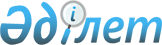 О реорганизации Дипломатической миссии Республики Казахстан в Чешской РеспубликеУказ Президента Республики Казахстан от 4 ноября 2004 года N 1468      В целях активизации двустороннего сотрудничества между Республикой Казахстан и Чешской Республикой ПОСТАНОВЛЯЮ : 

      1. Реорганизовать Дипломатическую миссию Республики Казахстан в Чешской Республике путем преобразования в Посольство Республики Казахстан в Чешской Республике. 

      2. Правительству Республики Казахстан принять необходимые меры, вытекающие из настоящего Указа. 

      3. Настоящий Указ вступает в силу со дня подписания.       Президент 

      Республики Казахстан 
					© 2012. РГП на ПХВ «Институт законодательства и правовой информации Республики Казахстан» Министерства юстиции Республики Казахстан
				